ANALISIS POTENSI SEKTOR UNGGULAN DAN STRUKTUR EKONOMI DI KABUPATEN PASAMAN BARATSkripsi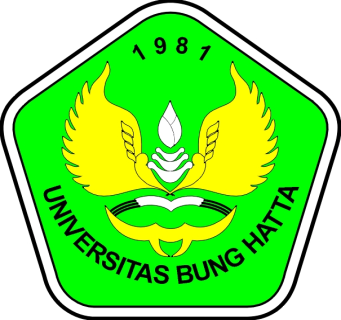 Oleh:ASFA NUR FITRI1310011111008Diajukan Sebagai Salah Satu Syarat GunaMemperoleh Gelar Sarjana EkonomiJurusan Ekonomi PembangunanJURUSAN EKONOMI PEMBANGUNANFAKULTAS EKONOMIUNIVERSITAS BUNG HATTA2017